May 4, 2021In Re: P-2021-3024328(SEE ATTACHED LIST)Petition of PECO Energy CompanyFor a Finding of Necessity Pursuant to 53 P.S. Section 10619: That the Situation of Two Buildings Associated with a Gas Reliability Station in Marple Township, Delaware County Is Reasonably Necessary for the Convenience 
and Welfare of the Public.Telephonic Public Input Hearing Notice	This is to inform you that telephonic Public Input Hearings on the above-
captioned case will be held as follows:Type:		Telephonic Public Input Hearing(s)Date(s):	Tuesday, May 25, 2021 and Wednesday, May 26, 2021Times:	1:00 p.m. and 6:00 p.m. each dayPresiding:	Administrative Law Judge Emily DeVoe	To participate in the hearing, You must dial the toll-free number listed belowYou must enter a PIN number when instructed to do so, also listed belowYou must speak your name when promptedThe telephone system will connect you to the hearingToll-free Bridge Number:	877.653.9972PIN Number:			29149724	If you wish to testify at one of the telephonic public input hearings, please pre-register by 10:00 a.m. on Monday, May 24, 2021.  If you do not pre-register and provide the information listed below, you may not be able to testify.  Individuals will testify in the order in which they pre-register.  You may pre-register by email or by phone.  	To pre-register by email, please email Judge DeVoe’s legal assistant, Nick Miskanic, at nmiskanic@pa.gov, and provide: (1) your first and last name, (2) the date and time of the hearing at which you wish to testify, (3) the phone number you will be using to call into the public input hearing, and (4) if you require an interpreter to participate in the hearing, the language of the interpreter.  	To pre-register by phone, please call Judge DeVoe’s office at 412-565-3550 and leave a message providing: (1) your first and last name, (2) the date and time of the hearing at which you wish to testify, (3) the phone number you will be using to call into the public input hearing, (4) a phone number where you can be reached prior to the hearing if we need to contact you, (5) your email address, if you have one, and (6) if you require an interpreter to participate in the hearing, the language of the interpreter.  	Requests for Interpreters:  If you require an interpreter, please pre-register as soon as possible.  If you register too close to the hearing date, we may not have enough time to arrange for an interpreter.  If you request an interpreter, we will make every reasonable effort to have one present.  	If you need assistance pre-registering to testify, you may have someone register for you, but they will need to provide us all the information listed above.  Additionally, if more than one person in your household would like to testify, one person may pre-register for other individuals in the same household, but we will need the information for each individual. 	If you do not wish to testify but want to listen to the public input hearing(s), please contact Judge DeVoe’s office by email at nmiskanic@pa.gov or phone at 412-565-3550 and provide your name and the hearing(s) you want to listen to so we can ensure we have adequate caller capacity on the conference bridge to accommodate all callers.	The deadline for signing up for the public input hearings is 10:00 a.m. on Monday, May 24, 2021.  	If you intend to offer any exhibits at the public input hearing, you must email your proposed exhibit(s) to Judge DeVoe at edevoe@pa.gov by Wednesday, May 19, 2021. In your email to Judge DeVoe you must copy all individuals listed in the “full service list” in the attached parties’ list.  Failure to comply with these instructions may result in you not being allowed to present your proposed exhibit(s).  Proposed video evidence must be submitted in an mp4 format and cannot exceed 2MB.  Proposed video evidence that does not meet this criteria will not be permitted.  	AT&T Relay Service number for persons who are deaf or hearing-impaired:  1.800.654.5988c:	Gladys Brown-Dutrieuille, Chairman
David W. Sweet, Vice ChairmanJohn F. Coleman, Jr., CommissionerRalph Yanora, Commissioner           June Perry  	TUSNils Hagen FrederiksenDenise McCrackenLori Shumberger
	Seth MendelsohnCharles RaineyRenardo HicksThomas Charles	ALJ DeVoe	Christina Biggica	Calendar File	File Room
	Sylva Baker	Joseph BakerP-2021-3024328 – PETITION OF PECO ENERGY COMPANY FOR A FINDING OF NECESSITY PURSUANT TO 53 P.S. § 10619 THAT THE SITUATION OF TWO BUILDINGS ASSOCIATED WITH A GAS RELIABILITY STATION IN MARPLE TOWNSHIP, DELAWARE COUNTY IS REASONABLY NECESSARY FOR THE CONVENIENCE AND WELFARE OF THE PUBLIC.FULL-SERVICE LIST:
Revised 4/29/21CHRISTOPHER A. LEWIS ESQUIREFRANK L. TAMULONIS ESQUIRESTEPHEN C. ZUMBRUN ESQUIRE
BLANK ROME, LLP
ONE LOGAN SQUARE
130 NORTH 18TH STREET
PHILADELPHIA PA  19103
215-569-5793
lewis@blankrome.comftamulonis@blankrome.com
szumbrun@blankrome.comAccepts eServiceRepresenting PECO Energy CompanyJACK R. GARFINKLE ESQUIREPECO ENERGY COMPANY2301 MARKET STREETPO BOX 8699PHILADELPHIA PA  19101-8699215.841.6863
jack.garfinkle@exeloncorp
Accepts eServiceKAITLYN T. SEARLS ESQUIREJ. ADAM MATLAWSKI ESQUIRE
MCNICHOL, BYRBE & MATLAWSKI, P.C.1223 N PROVIDENCE ROADMEDIA PA  19063ksearls@mbmlawoffice.comamatlawski@mbmlawoffice.comAccepts eServiceRepresenting Marple Township

ROBERT W. SCOTT ESQUIRE
CARL EWALDROBERT W. SCOTT P.C.
205 NORTH MONROE STREET
MEDIA PA  19063
610.891.0108rscott@robertwscottpc.comcarlewald@gmail.comAccepts eServiceRepresenting County of DelawareTHEODORE R. UHLMAN
2152 SPROUL RD
BROOMALL PA  19008
484.904.5377
uhlmantr@yahoo.comAccepts eService
JULIA M. BAKER
2150 SPROUL RD
BROOMALL PA  19008
610.745.8491jbakeroca@msn.comAccepts eService
P-2021-3024328 – PETITION OF PECO ENERGY COMPANY FOR A FINDING OF NECESSITY PURSUANT TO 53 P.S. § 10619 THAT THE SITUATION OF TWO BUILDINGS ASSOCIATED WITH A GAS RELIABILITY STATION IN MARPLE TOWNSHIP, DELAWARE COUNTY IS REASONABLY NECESSARY FOR THE CONVENIENCE AND WELFARE OF THE PUBLIC.LIMITED SERVICE LIST:Revised 4/29/21MICHAEL & JESSICA PAGLIARA
18 STANFIELD AVE
BROOMALL PA  19008javino0524@gmail.com
mikepags11@yahoo.comAccepts eService
SARAH KUCHAN*
114 MARTIS RUN
MEDIA PA  19063
610.883.1089sarahkuchan@gmail.com“Via electronic service only due to Emergency Order at M-2020-3019262”STEPHEN COLEMAN 
100 N SPROUL RD
BROOMALL PA  19008
717.586.4291scc5153@psu.eduAccepts eService
CAROLINA FAVAZZA
2006 KERWOOD DR
BROOMALL PA  19008
610.519.6412Carolina.favazza@villanova.eduAccepts eServiceASH KAILATH
2516 PARKE LANE
BROOMALL PA  19008
610.420.1208
ashokkailath@yahoo.comAccepts eService

PETRA SVENSON
4 HUNTERS RUN
BROOMALL PA  19008petrasvenson@msn.comAccepts eService

JOHN CALLAGHAN
17 TOWER RD
BROOMALL PA  19008jdcalla1956@gmail.comAccepts eService

MATTHEW BARRABEE
2959 DOGWOOD LANE
BROOMALL PA  19008
267.767.6582mbarrabee@gmail.comAccepts eService

JOSEPH COLAGRECO
2202 RUTGERS DRIVE
BROOMALL PA  19008
610.389.2269
Colagreco@comcast.netAccepts eService
ANNA MASCIANTONIO
2739 BRIERWOOD RD
BROOMALL PA  19008-1720
610.353.4172anna2739@verizon.netAccepts eService
EILEEN GOLDHORN196 CRANBOURNE DRIVE
BROOMALL PA  19008mrsgoldee@comcast.netAccepts eServiceLINDA A. COLLINS
523 WARREN BLVD
BROOMALL PA  19008
610.220.4661lindacollins225@gmail.comAccepts eService

MARIA RICH
2691 OLD CEDAR GROVE RD
BROOMALL PA  19008Mariarich@verizon.netAccepts eService

ANTHONY MARZIANO JR
237 TALBOT DRIVE
BROOMALL PA  19008managerptp@aol.comAccepts eServiceMARION H. DARBY
907 CEDAR GROVE ROAD
BROOMALL PA  19008mdarby232@gmail.comAccepts eService
MARISSA MCGEEHAN
2102 BOXWOOD DRIVE
BROOMALL PA  19008
484.431.7246marissa.mcgeehan@gmail.comAccepts eServiceDAVID HEAGERTY
2102 BOXWOOD DRIVE
BROOMALL PA  19008
484.467.7368daveheagerty@hotmail.comAccepts eService 

SALVATORE P. FAVAZZA JR
2006 KERWOOD DRIVE
BROOMALLL PA  19008
610.353-3314cnsspf@yahoo.comAccepts eService
RONALD G. FENDER
2506 PARKE LANE
BROOMALL PA  19008captainron73@yahoo.comAccepts eService
BRIDGETT WENDEL
117 ACADEMY LANE
BROOMALL PA  19008
610.353.1450bridgettwendel@gmail.comAccepts eService

LUISA ROBBINS
411 LANGFORD ROAD
BROOMALL PA  19008
610.550.9017
luisa0411@hotmail.comAccepts eServiceLUCINDA SCACE
728 CEDAR GROVE RD
BROOMALL PA  19008cynsca@comcast.netAccepts eService
NILGUN OKUR 
2163 MARY LANE
BROOMALL PA  19008
610.356.2177
nilgun.okur@gmail.comAccepts eService

TERESA DICAMPLI
121 1ST AVE
BROOMALL PA  19008tmdicampli@gmail.comAccepts eService

CHARLES THOMAS AVEDISIAN*
2150 SPROUL ROAD
BROOMALL PA  19008
607.592.7915cta2@cornell.edu“Via electronic service only due to Emergency Order at M-2020-3019262”HENRY J. AND LINDA GILLIN
2149 MARY LANE
BROOMALL PA  19008hjg844@gmail.comAccepts eServiceFELICIA CARNAROLI
252 WARREN BLVD
BROOMALL PA  19008
484.574.4947famoroso13@rocketmail.comAccepts eService
SABINA AMOROSO
2150 KINGSWOOD ROAD
BROOMALL PA  19008famoroso13@rocketmail.comAccepts eService

AMANDA ATKINSON
709 CEDAR GROVE RD
BROOMALL PA  19008
617.935.9712
amanda.atkinson@gmail.comAccepts eService
STEPHEN DIMARCO 
2084 SPROUL ROAD
BROOMALL PA  19008
610.547.7040sdimarco@pennoaksgolfclub.comAccepts eService

MARY KARAMITOPOULOS
802 SAINT FRANCIS DRIVE
BROOMALL PA  19008
610.656.6069kyriamaryk@gmail.comAccepts eServiceKOSMAS YIANTSOS
2228 WINDSOR CIRCLE
BROOMALL PA  19008
215.588.0630kyiantsos@hotmail.comAccepts eService

CHRISTOS FELFELIS2211 GLENSPRING LANE
BROOMALL PA  19008
610.733.2921
christosfelfelis@gmail.comAccepts eServiceALESSIA TRADER252 WARREN BLVDBROOMALL PA 19008215-459-2870trader4md@gmail.comAccepts eServiceCASAUNDRA DIDOMENICO114 SPROUL RDBROOMALL PA 19008484-983-9573schwartzc14@gmail.comAccepts eServiceJOHN & HOLLY CROSS
322 CANDLEWOOD RD
BROOMALL PA  19008
484.716.1353
crossh12@gmail.comAccepts eService

ANDREW & LYNNE REDDING
104 ALLISON CIR
BROOMALL PA  19008
610.716.6660lynne.metzler@gmail.comAccepts eService

STEVEN & TRACEY WELSH
2162 MARY LANE
BROOMALL PA  19008
215.360.1818twelsh22@hotmail.comAccepts eService

JEFFREY STRONG
8 GROVE LANE
BROOMALL PA  19008
jeffstrong5150@gmail.com
Accepts eService
ROBERT JORDAN
2623 SPRINGFIELD ROAD
BROOMALL PA  19008
610.357.3865
rcjordanjr@gmail.comAccepts eService
MARILIA MANCINI-STRONG
8 GROVE LANE
BROOMALL PA  19008
610.731.9022mariliamstrong@hotmail.comAccepts eServiceRICHARD GIOVANETTI
1 ARBORDALE LANE
BROOMALL PA  19008
610.547.5318richard.giovanetti@g-sa.com
Accepts eService

NORMA BLUM
2164 SPROUL RD
BROOMALL PA  19008Myspang7@comcast.netAccepts eService

KAREN E. SPECTOR
403 BRIAR DRIVE
BROOMALL PA  19008
610.764.6224kspector@yahoo.comAccepts eService

ANNA WILLIG
640 CEDAR GROVE ROAD
BROOMALL PA  19008
610.213.1029anna413@comcast.netAccepts eService
BOB DORAZIO
2148 MARY LANE
BROOMALL PA  19008
610.353.1910bobdorazio44@gmail.comAccepts eService
AMY BLAKE 
22 STANFIELD AVE
BROOMALL PA  19008
610.353.4738aeb817@gmail.comAccepts eService

ALYSSA PLOTNICK
2203 GRAYMOOR DR
BROOMALL PA  19008
dollgirl.plotnick27@gmail.com
Accepts eService

GREGORY FAT
2201 ST PAUL DRIVE
BROOMALL PA  19008
609.610.7819
gregfat@gmail.com
Accepts eService

WILLIAM A. WEGENER
22 STANFIELD LANE
BROOMALL PA  19008
862.222.5102
wwegener@gmail.com
Accepts eService

NICOLE HOWARTH
2508 SELWYN DRIVE
BROOMALL PA  19008
717.418.2296
nicolehowarth2@gmail.com
Accepts eService
KYRIAKI FELFELIS2211 GLENSPRING LANEBROOMALL PA 19008610-909-7449kyradesigns@att.netAccepts eServiceNATALIE ZEMAITIS
2651 OLD CEDAR GROVE RD
BROOMALL PA  19008
215.668.1035nattyz@hotmail.comAccepts eService
WILLIAM LENAHAN
1 STANFIELD AVE
BROOMALL PA  19008
717.585.2916
wdlenahan@gmail.comAccepts eService

KEVIN PICKERING
915 CEDAR GROVE ROAD
BROOMALL PA  19008
610.639.4818mr.kevinpickering@gmail.comAccepts eService
MARIA D. HENDERSON, C.P.A. 
1 MADONNA LANE
BROOMALL PA  19008
610.359.9843mdhcpa@verizon.netAccepts eService

JILL ADAMAN
2160 MARY LANE
BROOMALL PA  19008
484.574.7448jea905@comcast.netAccepts eService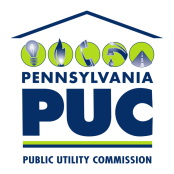  PUBLIC UTILITY COMMISSIONOffice of Administrative Law Judge400 NORTH STREET, HARRISBURG, PA 17120IN REPLY PLEASE REFER TO OUR FILE